COLEGIO EMILIA RIQUELME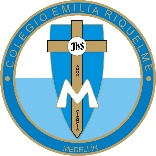 ÁREA DE HUMANIDADES, LENGUA CASTELLANADOCENTE: MARIA ISABEL MAZO ARANGO}CORREO: isamaran@campus. Com.coGUÍAS DE APRENDIZAJE EN CASA. SEMANA DEL 3I DE AGOSTO AL 4 DE SEPTIEMBRE DE 2020PARA TENER EN CUENTA…Recuerda que cada día al iniciar el encuentro, realizaré un saludo por WhatsApp para dar la agenda (que es la misma que está en este taller) y las indicaciones necesarias para continuar. Recuerda en lo posible realizar tus actividades directamente en el libro o en el cuaderno para hacer uso de esta inversión que hicieron nuestros padres. Si por alguna razón no puedes comunicarte en el momento del encuentro, puedes preguntar tus dudas a través del WhatsApp o al correo más adelante.Recuerda que el horario de actividades académicas es de 7 a 2:30, de lunes a viernes. Después de ese horario deberás esperar hasta que tenga disponibilidad de tiempo para solucionar las inquietudes.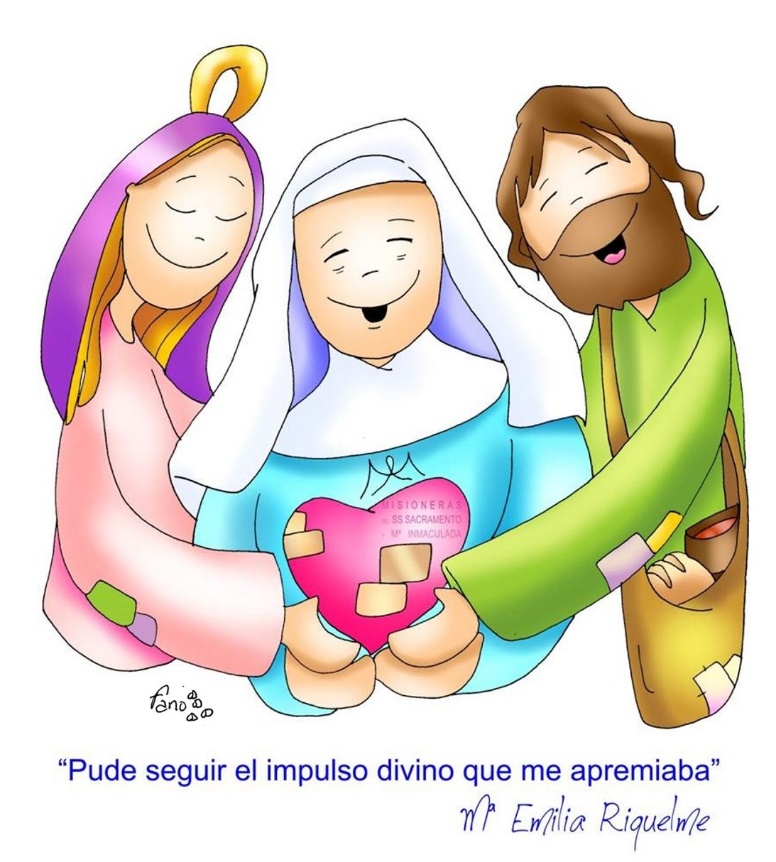 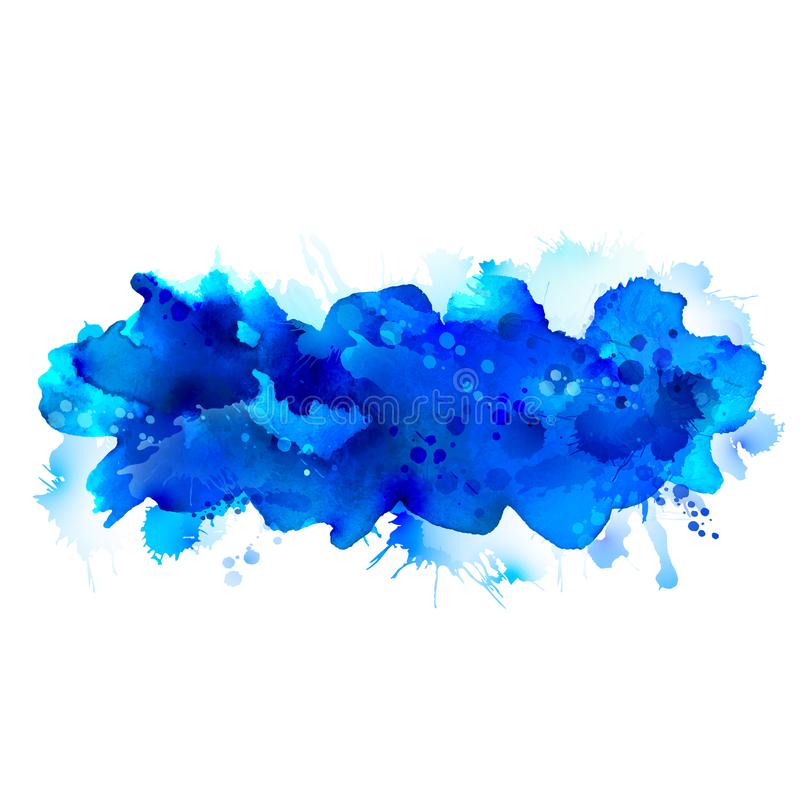 FECHA: MARTES 1 DE SEPTIEMBRE (5ta hora: 12-1 p.m.)El día de hoy tendremos encuentro sincrónico.TEMA: INICIO DEL CUARTO PERIODO.DESARROLLO:Saludo por WhatsAppInvitación al encuentro sincrónicaIniciamos el cuarto y último periodo de este año escolar. Realización del cuarto periodo con la temática dada en claseDesempeños del periodo. Al final del documentoActividad del valor del mes: amor y amistadFECHA: MIÉRCOLES 2 DE SEPTIEMBRE (6ta hora: 1-2 p.m.)El encuentro del día de hoy es sincrónico TEMA: EL MODERNISMO Y LAS VANGUARDIASDESARROLLO: Saludo por WhatsAppInvitación al encuentro sincrónicoContexto histórico de los movimientos literarios. Página 190, 191, 192 y 193FECHA: JUEVES 3 DE SEPTIEMBRE (2da hora: 8-9 a.m.)El día de hoy tendremos encuentro sincrónico TEMA: COMPRENSIÓN LECTORADESARROLLO:Saludo por WhatsAppInvitación al encuentro sincrónicoComprensión de lectura de la página 194 y 195FECHA: VIERNES 4 DE SEPTIEMBRE (4ta hora: 10:30 a 11:30 a.m.)Hoy nuestra clase es asincrónica TEMA: ENTREGA DE EVIDENCIAS DE APRENDIZAJE DE LA SEMANA. COMPRENSIÓN LECTORADESARROLLO:Saludo por WhatsAppSe publicará en Classroom la actividad evaluativa de la semana. Recomendación de la semana: Me enamoré de los podcasts, por eso esta semana nuevamente te invito a sacar un ratico de tu agenda y si te gustan los relatos y cuentos, visita: https://www.ivoox.com/podcast-cuentos-relatos_sq_f1458347_1.htmlAllí encontrarás historias de grandes autores. 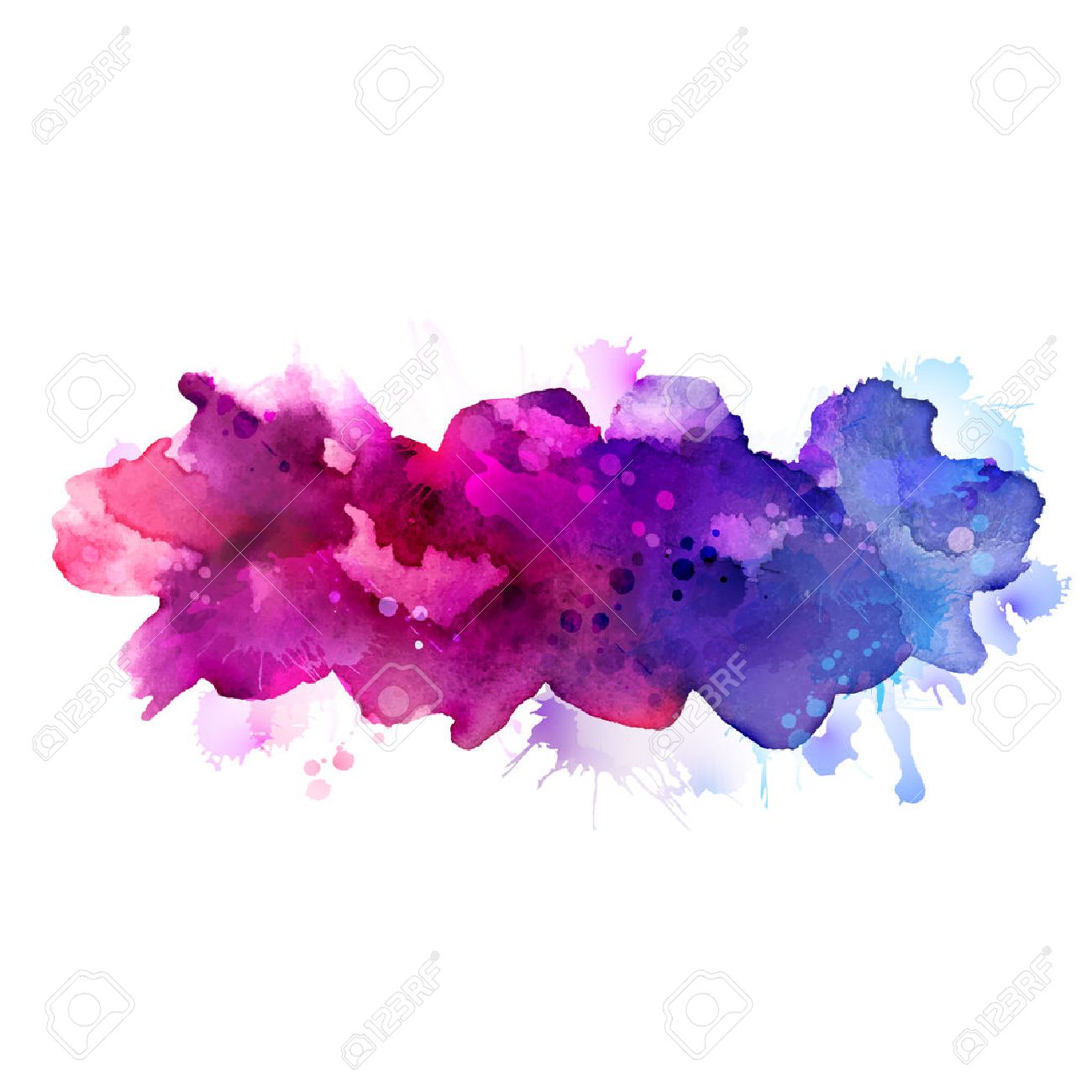 Colegio 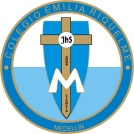 Emilia RiquelmeColegio Emilia RiquelmeÁrea: Lengua CastellanaGrado: 8°             Periodo: 4Docente: María Isabel Mazo A.Intensidad semanal: 4 horasESTÁNDARESPRODUCCIÓN TEXTUALDiseño un plan textual para la presentación de mis ideas, pensamientos y saberes.Reescribo el texto, a partir de mi propia valoración y del efecto causado por este en mis interlocutores.COMPRENSIÓN E INTERPRETACIÓN TEXTUALAnalizo los aspectos textuales, conceptuales y formales de cada uno de los textos que leo.Infiero otros sentidos en cada uno de los textos que leo, relacionándolos con su sentido globalLITERATURAIdentifico los recursos del lenguaje empleados por autores latinoamericanos de diferentes épocas y los comparo con los empleados por autores de otros contextos MEDIOS DE COMUNICACIÓN Y OTROS SISTEMAS SIMBÓLICOSSelecciono la información obtenida a través de los medios masivos, para satisfacer mis necesidades comunicativas.ÉTICA DE LA COMUNICACIÓNComprendo el concepto de coherencia y distingo entre coherencia local y global, en textos míos o de mis compañeros.ESTÁNDARESPRODUCCIÓN TEXTUALDiseño un plan textual para la presentación de mis ideas, pensamientos y saberes.Reescribo el texto, a partir de mi propia valoración y del efecto causado por este en mis interlocutores.COMPRENSIÓN E INTERPRETACIÓN TEXTUALAnalizo los aspectos textuales, conceptuales y formales de cada uno de los textos que leo.Infiero otros sentidos en cada uno de los textos que leo, relacionándolos con su sentido globalLITERATURAIdentifico los recursos del lenguaje empleados por autores latinoamericanos de diferentes épocas y los comparo con los empleados por autores de otros contextos MEDIOS DE COMUNICACIÓN Y OTROS SISTEMAS SIMBÓLICOSSelecciono la información obtenida a través de los medios masivos, para satisfacer mis necesidades comunicativas.ÉTICA DE LA COMUNICACIÓNComprendo el concepto de coherencia y distingo entre coherencia local y global, en textos míos o de mis compañeros.ESTÁNDARESPRODUCCIÓN TEXTUALDiseño un plan textual para la presentación de mis ideas, pensamientos y saberes.Reescribo el texto, a partir de mi propia valoración y del efecto causado por este en mis interlocutores.COMPRENSIÓN E INTERPRETACIÓN TEXTUALAnalizo los aspectos textuales, conceptuales y formales de cada uno de los textos que leo.Infiero otros sentidos en cada uno de los textos que leo, relacionándolos con su sentido globalLITERATURAIdentifico los recursos del lenguaje empleados por autores latinoamericanos de diferentes épocas y los comparo con los empleados por autores de otros contextos MEDIOS DE COMUNICACIÓN Y OTROS SISTEMAS SIMBÓLICOSSelecciono la información obtenida a través de los medios masivos, para satisfacer mis necesidades comunicativas.ÉTICA DE LA COMUNICACIÓNComprendo el concepto de coherencia y distingo entre coherencia local y global, en textos míos o de mis compañeros.TEMAS:El texto argumentativo y expositivoLos argumentosLiteratura vanguardista en ColombiaCoherencia y cohesión en la escritura y comunicación Empleo de paréntesis, comillas, puntos suspensivosEl uso de la mConnotación y denotación Plan lectorEstrategias de evaluación: Evidencias de aprendizajes enviadas a través del correo, puntualidad, participación en clases sincrónicas, responsabilidad académica, participación en el grupo de WhatsApp, prueba de tres editores Evidencias de aprendizajes enviadas a través del correo, puntualidad, participación en clases sincrónicas, responsabilidad académica, participación en el grupo de WhatsApp, prueba de tres editores Evidencias de aprendizajes enviadas a través del correo, puntualidad, participación en clases sincrónicas, responsabilidad académica, participación en el grupo de WhatsApp, prueba de tres editores 